調査研究委員会のアンケートについて（ＱＲコードが読み取れない方はこちらをご活用ください）　高体連調査研究委員会では、部活動の競技力向上を図るために、メンタル面の強化に注目して研究を行っています。昨年度に実施した第２回目のアンケートでは、県内の強化部が取り組んでいるメニューで特に指導者・生徒が興味のある項目をそれぞれ選んでいただきました。その中で多かった項目に取り組んでいる学校にスポットを当て、調査してきた内容を事例集としてまとめました。御覧になるとともに活用して頂き、ご意見を頂ければ、競技力向上に繋がるものになると考えています。ご協力お願い致します。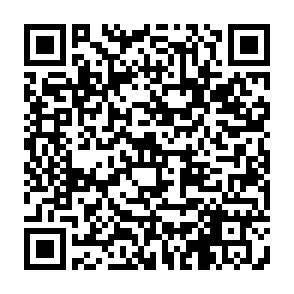 パンフレットの構成についてお聞きします。（○を付けてください）デザインについて１　．見やすい　　２．もう少し見やすくしてほしい　　QRコードから詳細内容にリンクする方法について使いやすい　２．もう少し使いやすくしてほしい構成についてご意見があればご記入くださいパンフレットの取材項目について（○を付けてください）多い　　２．適切　　３．少ないどの項目のQRコードのリンク先をご覧になりましたか？（当てはまるものすべてに○を付けてください）１．自己分析２．専門家の活用３．場面想定４．ハードワーク５．練習日誌６．ルーティンどの項目を活用しようと思いましたか？（当てはまるものすべてに○を付けてください）１．自己分析２．専門家の活用３．場面想定４．ハードワーク５．練習日誌６．ルーティンリンク先の内容についてご意見等がありましたらご記入ください。　この用紙のままＦＡＸでお送りください。宮崎県高等学校体育連盟事務局ＦＡＸ：０９８５－５１－４２９８